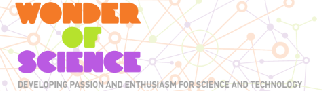 WONDER OF SCIENCE PROGRAM2017 SCHOOL INVOLVEMENT FORMName of School:School phone number:Contact Name:(The best person for Wonder of Science to contact e.g. HOC or Deputy Principal for Primary schools and Science HOD for Secondary schools)Contact’s Email Address:Contact’s Phone Number:Please indicate which year levels will be participating in the Wonder of Science program:Year 5 ‐ WoS topic or teacher nominated topic ………………………………………………………………………….Year 6 ‐ WoS topic or teacher nominated topic ………………………………………………………………………….Year 7 ‐ WoS topic or teacher nominated topic ………………………………………………………………………….Year 8 ‐ WoS topic or teacher nominated topic ………………………………………………………………………….Year 9 ‐ WoS topic or teacher nominated topic ………………………………………………………………………….(NOTE: composite classes are accepted; however students need to complete a project at the year level of the oldest student in the group in order to participate at the regional student conference)Principal’s Name:  Principal’s signature:SchoolRETURN TO Wonder of Science Program Manager: robyn.bull@uq.edu.au or call 0410 265 404. 